UMOWA DZIERŻAWYGPP.6845…….2023.JBZawarta w dniu ………..............r.  w Mławie pomiędzy:Miastem Mławaw imieniu którego działa:Burmistrz Miasta Mława – Sławomir Kowalewskizwanym dalej „Wydzierżawiającym” a ……………………………………………………………………………………………………………………..zwanym dalej, „Dzierżawcą”o następującej treści:§ 1Niniejsza umowa zostaje zawarta w wyniku przetargu ogłoszonego przez Burmistrza Miasta Mława w dniu ……………………………. i rozstrzygniętego w dniu ……….…………………..…...  Wydzierżawiający oświadcza, że jest właścicielem nieruchomości gruntowej, położonej              w Mławie, przy ul. Warszawskiej oznaczonej w ewidencji gruntów jako działka                          nr 10-959/12, dla której Sąd Rejonowy w Mławie prowadzi księgę wieczystą                                                      nr PL1M/00038553/8.Wydzierżawiający oddaje Dzierżawcy do używania nieruchomość o której mowa w ust.1                 o powierzchni 576 m2 w granicach oznaczonych na mapie stanowiącej załącznik nr 1              do niniejszej umowy. Wydzierżawiający oddaje Dzierżawcy do używania i pobierania pożytków przedmiot dzierżawy, o którym mowa w ust. 2 na okres od dnia 01.09.2023 r. do dnia 31.12.2025 r.§ 2Nieruchomość, o której mowa w § 1 Dzierżawca przeznaczy na ogród przydomowy. Wydzierżawiający wyraża zgodę na wykonanie tymczasowego ogrodzenia dzierżawionej działki.W razie rozwiązania lub wygaśnięcia umowy, Dzierżawca usunie na własny koszt ogrodzenie. Dzierżawca zrzeka się wszelkich roszczeń z tytułu poniesionych kosztów.§ 3Dzierżawca będzie używać przedmiotu dzierżawy zgodnie z jego przeznaczeniem                             i zgodnie z zasadami prawidłowej gospodarki.Dzierżawca zobowiązuje się do utrzymania przedmiotu dzierżawy i terenu przyległego                   w porządku i czystości.Dzierżawca zobowiązany jest do płacenia podatku od nieruchomości za przedmiot dzierżawy.                                                                          § 4Wszelkie zmiany umowy wymagają formy pisemnej pod rygorem nieważności.§ 5Strony ustalają, iż z tytułu dzierżawy Dzierżawca będzie płacił Wydzierżawiającemu roczny czynsz dzierżawny w wysokości netto ………… zł (słownie złotych:  …………………………. ………………..00/100) plus podatek VAT wg stawki 23% tj. ………………. zł (słownie złotych: ……………………………… /100). Wysokość czynszu wraz z podatkiem VAT wynosi .……… zł   (słownie złotych: ……………………………………………./100).Zapłata czynszu o którym mowa w ust. 1 nastąpi w terminie do 31 października każdego roku bez dodatkowych wezwań do zapłaty w kasie Urzędu Miasta Mława lub   na rachunek Urzędu Miasta Mława Santander Bank Polska S.A. nr 70 1090 2604 0000 0001 3379 7826.W przypadku nie uiszczenia w terminie czynszu, Wydzierżawiający  jest uprawniony                                    do żądania od Dzierżawcy odsetek za opóźnienie w wysokości ustawowej. W przypadku wygaśnięcia lub rozwiązania umowy dzierżawy roczny czynsz dzierżawny za rok, w którym nastąpiło wygaśnięcie lub rozwiązanie umowy dzierżawy, podlega zapłacie w pełnej wysokości niezależnie do dnia, w którym rozwiązanie lub wygaśnięcie nastąpiło.§ 6Wszelkie nakłady poczynione przez Dzierżawcę na przedmiotową nieruchomość również
przed zawarciem niniejszej umowy, nie podlegają zwrotowi po rozwiązaniu umowy lub jej wygaśnięciu.§ 7Wydzierżawiający może rozwiązać niniejszą umowę za uprzednim 3 miesięcznym wypowiedzeniem jeżeli nieruchomość ma zostać wykorzystana na inne cele inwestycyjne lub w przypadku gdy Dzierżawca zalega z opłatami eksploatacyjnymi lub podatkami przez okres ponad 12 miesięcy.Wydzierżawiający zastrzega sobie prawo do wypowiedzenia niniejszej umowy, bez zachowania okresu wypowiedzenia, jeżeli Dzierżawca:a) zalega z zapłatą czynszu za dwa pełne okresy płatności,b) poddzierżawił lub oddał przedmiot dzierżawy osobom trzecim bez pisemnej zgody          Wydzierżawiającego,     c) używa przedmiotu dzierżawy w sposób niezgodny z jego przeznaczeniem lub zasadami     prawidłowej gospodarki.Używanie przedmiotu dzierżawy po wygaśnięciu lub rozwiązaniu umowy, stanowi okres bezumownego korzystania przez Dzierżawcę z przedmiotu dzierżawy. W okresie tym Dzierżawca zobowiązany jest do uiszczania opłaty z tytułu bezumownego korzystania             z przedmiotu dzierżawy w wysokości 300% czynszu określonego w § 5 niniejszej umowy                 za każdy rozpoczęty rok kalendarzowy bezumownego korzystania.§ 8Dzierżawca może przekazać w części lub w całości uprawnienia wynikające z niniejszej umowy na rzecz osób trzecich tylko po uzyskaniu pisemnej zgody Wydzierżawiającego.§ 9W przypadku wygaśnięcia lub rozwiązania umowy dzierżawy Dzierżawca przywróci dzierżawiony teren do stanu sprzed zawarcia umowy.§ 10Spory powstałe na tle realizacji postanowień niniejszej umowy rozstrzygał będzie sąd powszechny właściwy dla siedziby Wydzierżawiającego.§ 11W sprawach nieuregulowanych postanowieniami niniejszej umowy, a dotyczących                          jej przedmiotu, zastosowanie mają przepisy Kodeksu cywilnego.§ 12Umowę sporządzono w trzech jednobrzmiących egzemplarzach, jeden dla Dzierżawcy                          a dwa dla Wydzierżawiającego.Zał.: Mapa w skali 1:1000Klauzula informacyjna o przetwarzaniu danych osobowych...............................................				.......................................................	Wydzierżawiający				    	       Dzierżawca Umowę niniejszą wpisano do rejestru dnia...........................................pod poz. ..........................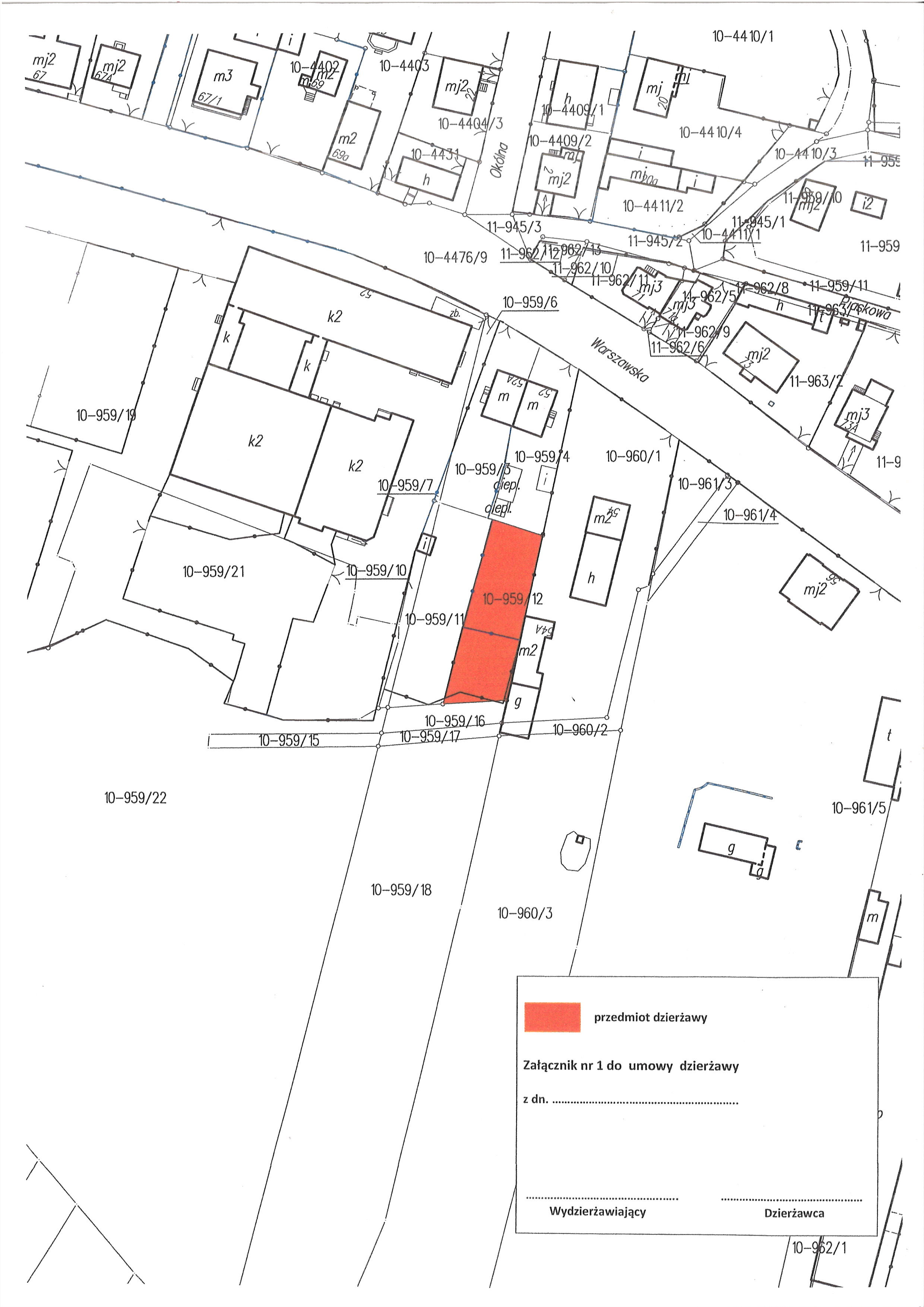 